[Załącznik nr 6]ZADANIE 1: Wydłużenie odcinka sieci kanalizacji sanitarnej Ø 200 w miejscowości Łagiewniki, L = ok. 50,0 m - działka nr ewid. 481/2 i nr 478, obręb 0003 Łagiewniki, jednostka ewidencyjna 020206_2 Łagiewniki.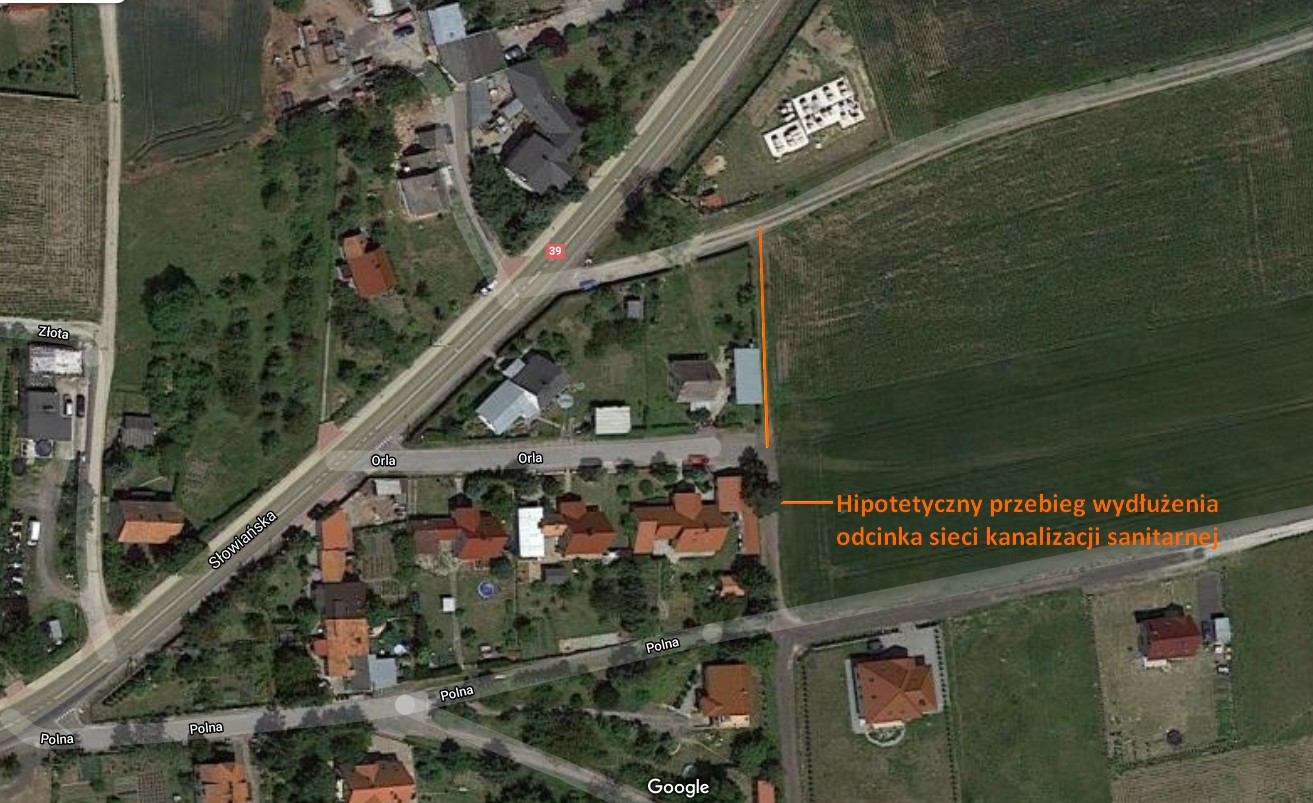 Źródło: https://www.google.com/mapsFragment wyrysu z MPZP wsi Łagiewniki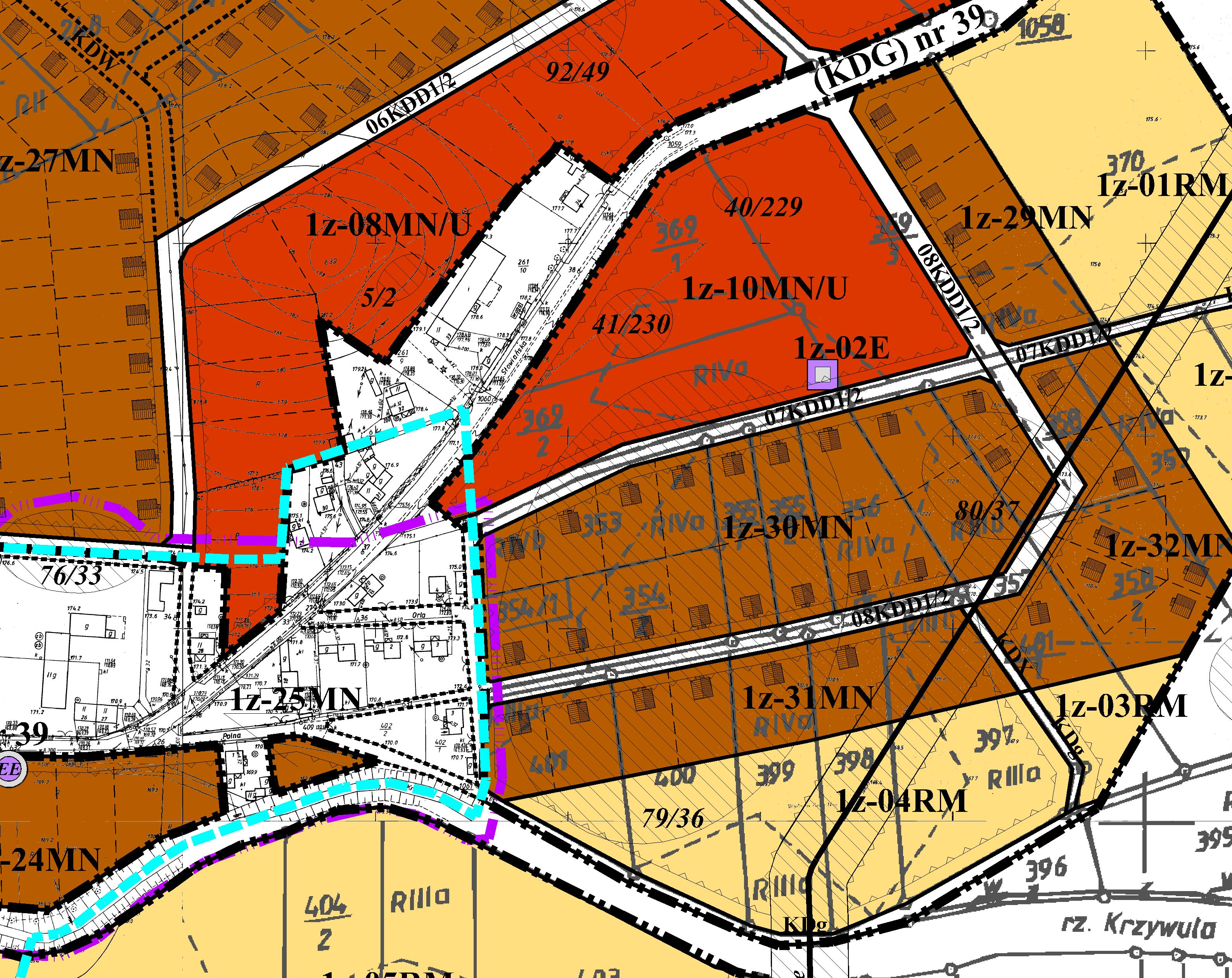 Źródło: opracowanie własne Gminy ŁagiewnikiZADANIE 2: Wydłużenie odcinka sieci wodociągowej w miejscowości Łagiewniki, 
ul. Wrzosowa, drogi gminne, L = ok. 105,0 m - działka nr ewid. 955/1 i 249/3, obręb 0003 Łagiewniki, jednostka ewidencyjna 020206_2 Łagiewniki.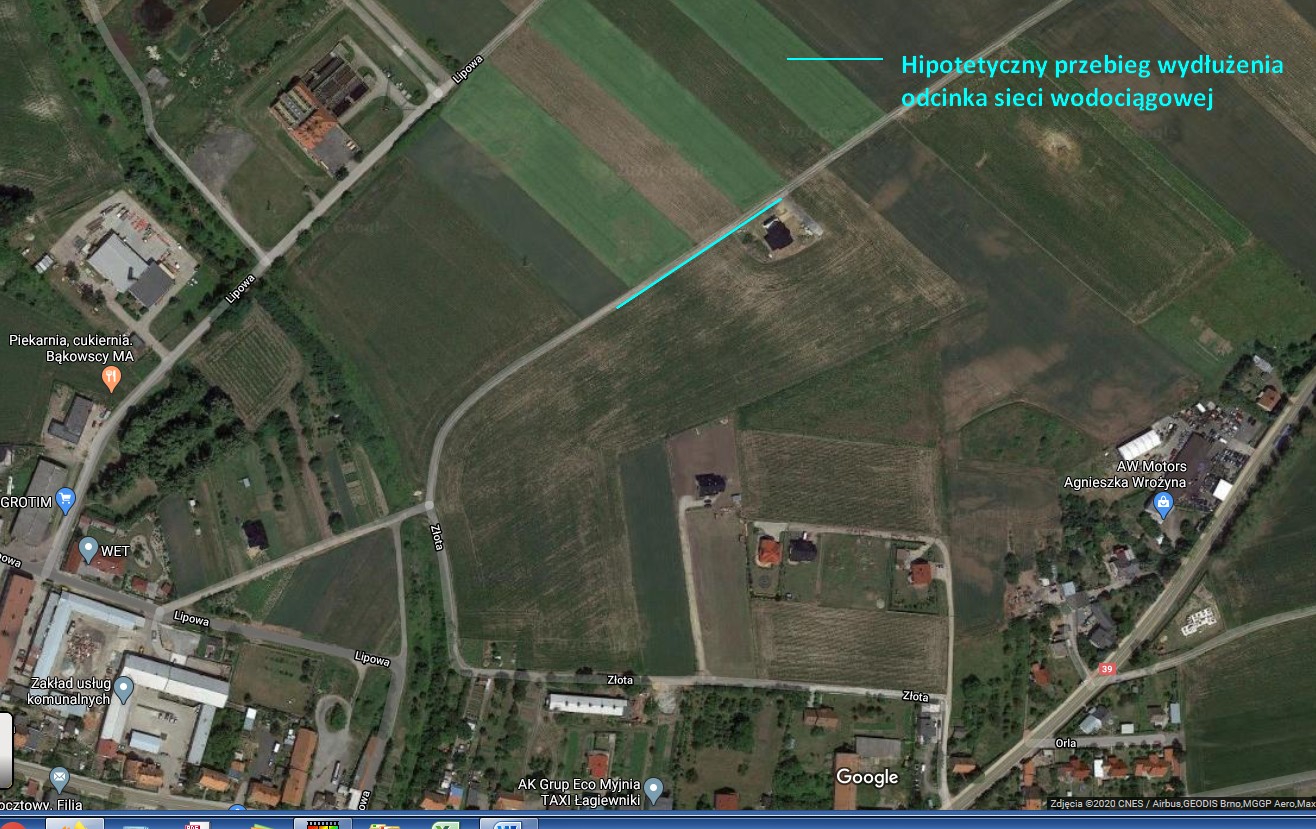 Źródło: https://www.google.com/mapsFragment wyrysu z MPZP wsi Łagiewniki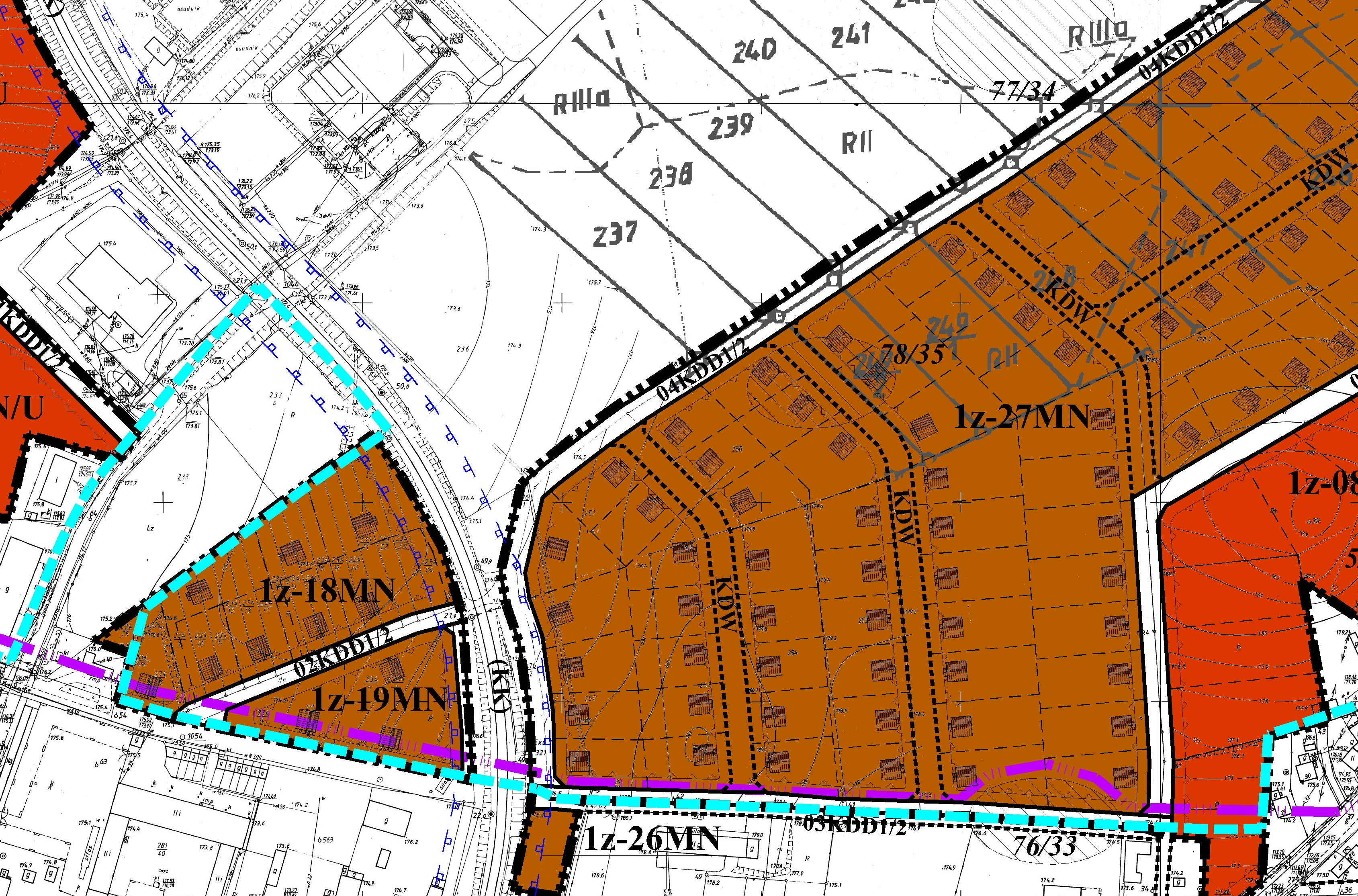 Źródło: opracowanie własne Gminy ŁagiewnikiZADANIE 3: Wydłużenie odcinka sieci wodociągowej w miejscowości Oleszna, ul. Sportowa, 
L = ok. 150,0 m - działka nr ewid. 568, obręb 0005 Oleszna, jednostka ewidencyjna 020206_2 Łagiewniki.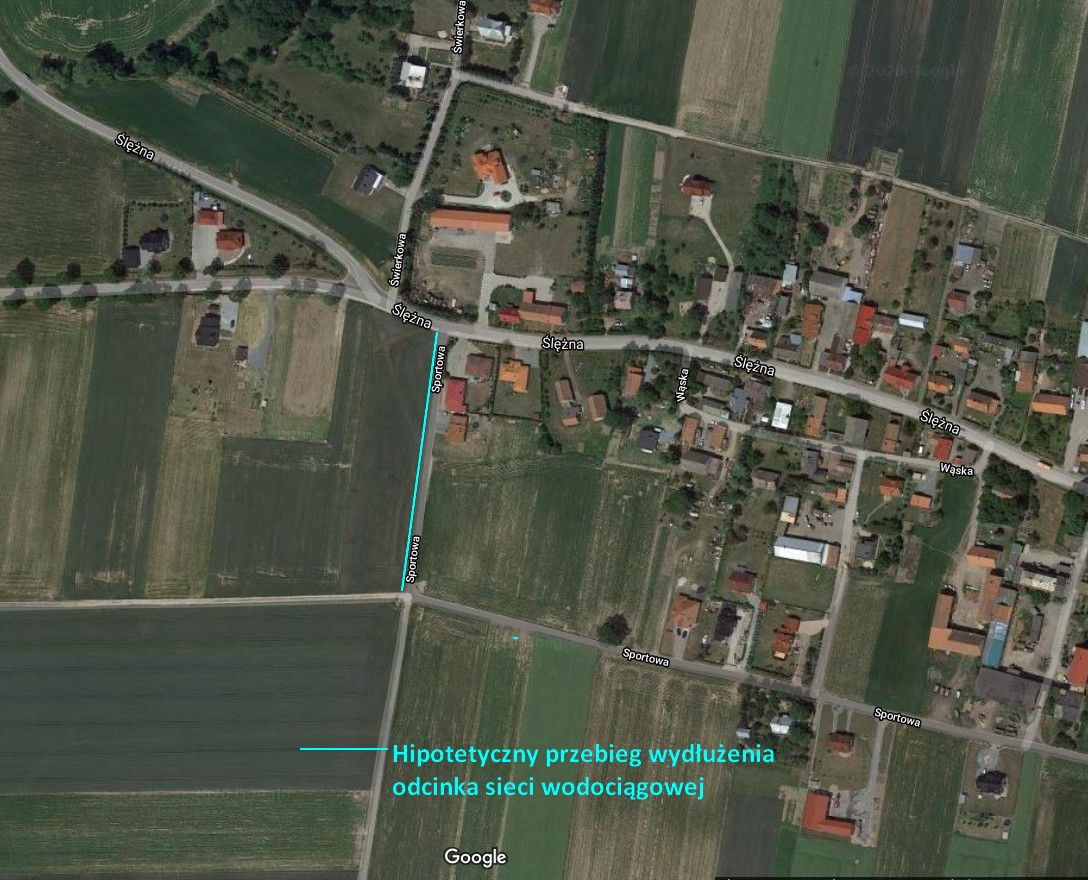 Źródło: https://www.google.com/mapsFragment wyrysu z MPZP wsi Oleszna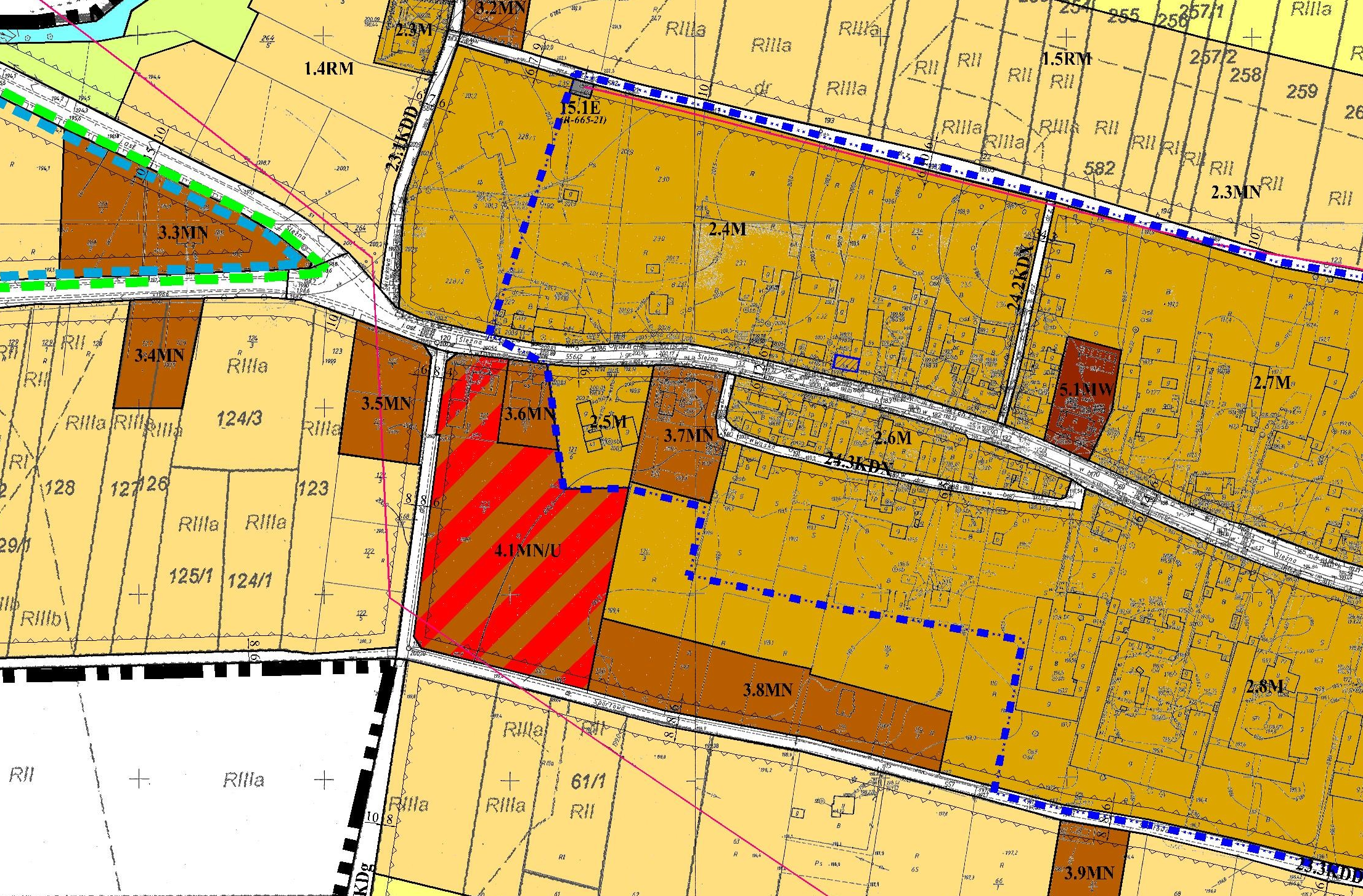 Źródło: opracowanie własne Gminy ŁagiewnikiZADANIE 4: Wydłużenie odcinka sieci wodociągowej w miejscowości Ligota Wielka, droga, 
L = ok. 150,0 m - działka nr ewid. 226/2 i 227/2, obręb 0002 Ligota Wielka, jednostka ewidencyjna 020206_2 Łagiewniki.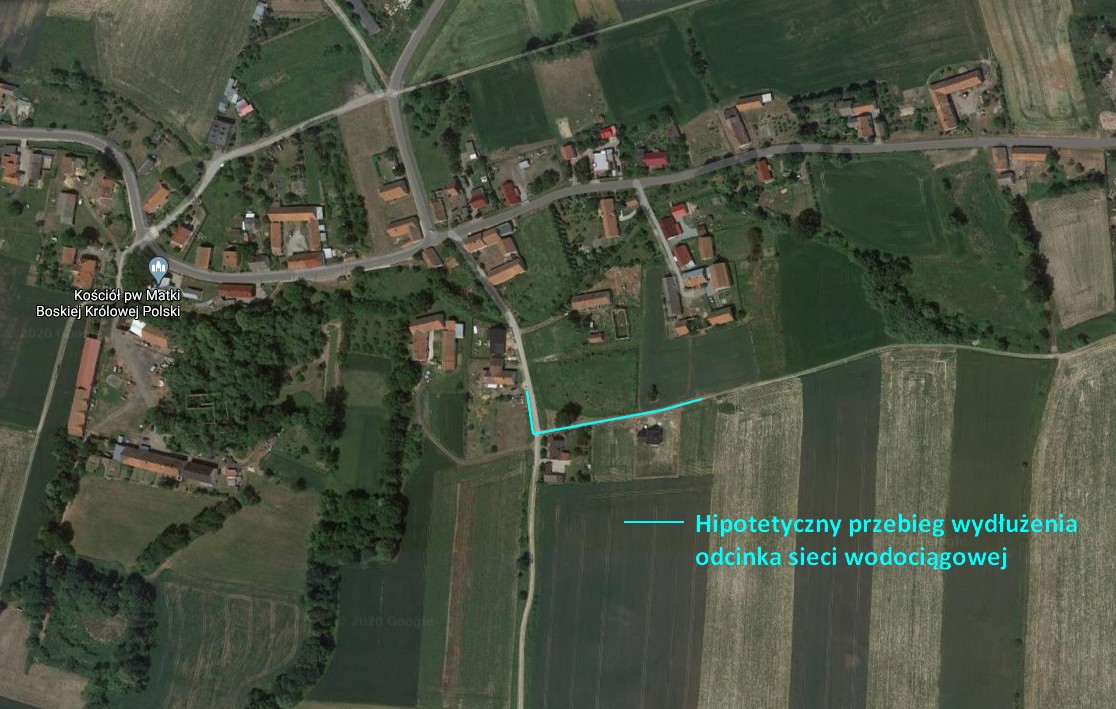 Źródło: https://www.google.com/mapsFragment wyrysu z MPZP wsi Ligota Wielka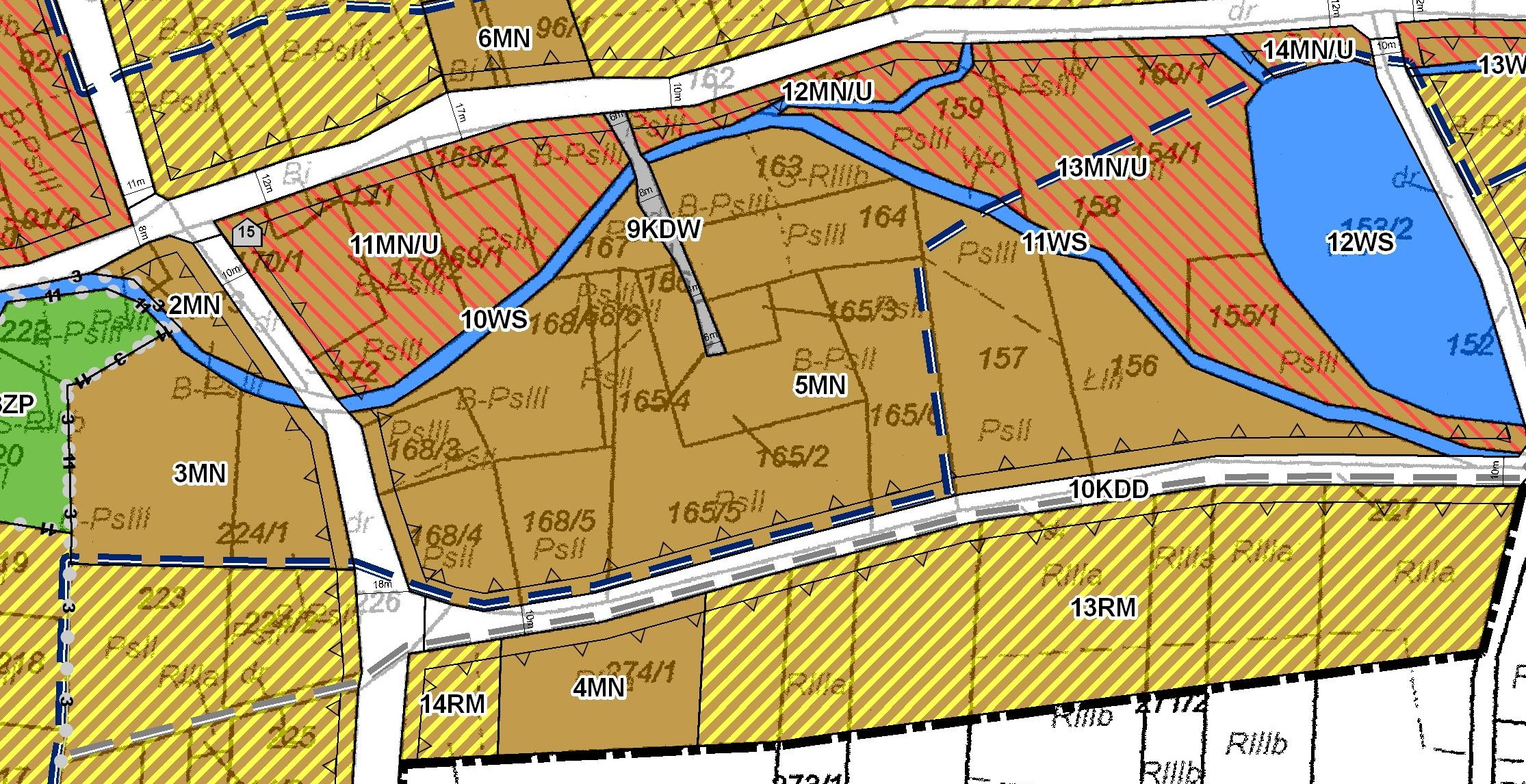 Źródło: opracowanie własne Gminy Łagiewniki